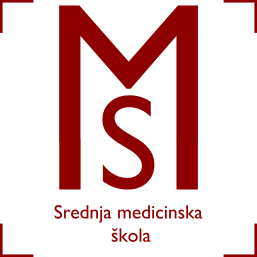 OBAVIJEST ZA UČENIKE/UČENICE  - 4.a/2.grupa i 4.b/2.grupa	Dana 07.09.2019. (subota) od 07.30 do 11.30h održati će se izvanučionička nastava u sklopu nastavnog predmeta Higijena – preventivna medicina za navedene grupe (4.a/2.grupa i 4.b/2.grupa). Učenici će sudjelovati u akciji Lige protiv raka Brodsko-posavske županije (Donacijska utrka Znanjem i prevencijom do zdravlja) zajedno s nastavnicama Marinom Kovačević i Dijanom Tomašević. Planirano vrijeme okupljanja je 7.30h ispred Športske dvorane Vijuš. Učenici su obavezni ponijeti gornji dio uniforme.	U prilogu se nalazi suglasnost koju trebaju potpisati roditelji te je učenik/učenica dužan donijeti istu 07.09.2019. U slučaju nejasnoća, učenici se mogu obratiti na e mail: dijana.tomasevic1986@gmail.com. Izradila:Dijana Tomašević, mag.med.techn.U Slav.Brodu, 3.rujna 2019.U Slav.Brodu, 2.rujna 2019.